*This Form NOT Required for PRELIMINARY Review of IEP Due 2 Weeks Before IEP Meeting*1) Student Name & OSIS (*Response Required)*: 2) Official Class Teacher /  Case Manager:  3) Which of the following Assessments are listed in the Evaluation Results? (*Response Required*):        (Be sure to indicate the EXACT DATE. Month and Year is NOT SUFFICIENT!)4) Anticipated Diploma/Certificate Type (*response required*):  5) Brief, INDIVIDUALIZED, sentence (that will be entered on the PWN/PNP and sent to the parents) describing parental, student, teacher and/or related service provider concerns or student needs raised at meeting and how they will be addressed (e.g. via programs/services/goals/activities/request for reeval): (*Response Required*):   6) Student’s Definition of Future Success (to be entered on the PWN/PNP and sent to the parents…see first sentence of Eval Results): (*Response Required*):   7) Language Translation (Must be offered to any family whose Home Language is listed here):___Arabic  ___Bengali  ___Chinese ___French  ___Haitian Creole  ___Korean,   ___Russian   ___Spanish   ___Urdu        ___N/A  8) How will the parents receive a copy of the IEP?  ___ to be emailed by teacher    ___ to be emailed by IEP Office       ___ to be mailed by IEP Office     ___ to be sent home by teacher              (signed/e-signed permission needed!)           (signed/e-signed permission needed!)9) Confirmation on how the student gets to school? (*response required*)    ___ metro/walk   ___ yellow bus       10) Has the Attendance Page been completed (Incl. Participation by Phone) AND uploaded / faxed in? ___ yes ___ no11) Have the following been faxed in and finalized?REQUIRED CONTACT INFORMATION for Chapter 408 Distribution:Provide First & Last Names of ALL Related Service Providers working with this student:Counseling:Speech:OT:PT:Other Related Service Provider: Provide First & Last Names of ALL Paraprofessionals working with this student:Class Para:1:1 Para:1:1 Para:Transportation Para:Alternate Placement (Language) Para:Do Not Submit Unless ALL Annual Goals on the Last Finalized IEP Have Been “Closed Out” for Mastery/Non-Mastery!!!: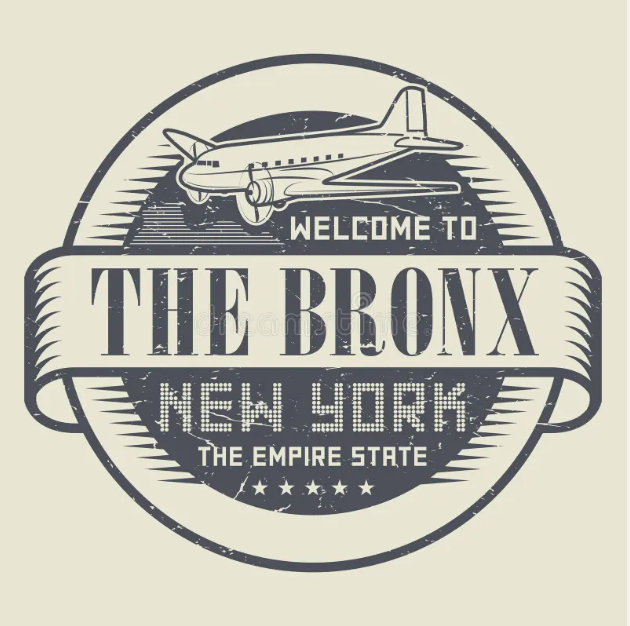 2023-2024 FormRequest for FINAL REVIEW/ FINALIZATION OF IEP Periodic Assessments (REQUIRED twice per year):     ___ MAP Growth Reading (FULL date: ______ )           ___ SANDI Reading (FULL date: ______ )___ MAP Growth Math (FULL date: ______ )                ___ SANDI Math (FULL date: ______ ) Level 1 Vocational Assessments (All Three Required)      ___ Student Level 1 (date: ___ )       ___ Parent Level 1 Voc (date: ___ )       ___ Teacher Level 1 Voc (date: ___ ) Miscellaneous:                 ___ The VARK (date: ____ )   ___ Other (specify): ___________ (date: ____ )  ___ Other (specify): ___________ (date: ____ )  Standardized: (check all that apply)     ____ Student is currently pursuing a Regents HS Diploma.                                            ____ Student is currently pursuing a Local HS Diploma.                                           ____ Student is currently pursuing a CDOS Credential. Alternate: ____ Student is currently pursuing a Skills & Achievement Commencement (SAC) Credential (non-diploma).        - LRE Checklist  (754X requirement)        - Student Lev 1 (SPP-13 State Ed requirement!)        - Parent Lev 1    (SPP-13 State Ed requirement!)                                         - Teacher Level 1  (SPP-13 State Ed requirement!)        - Student Invite      (SPP-13 State Ed requirement!)                                    - Consent to Invite  Agency   (SPP-13 State Ed requirement!)                 - Direct Invitation to Agency  (SPP-13 State Ed requirement!)               - FBA/BIP (State Ed requirement when student needs this intervention!)                      ___ yes  ___ no      ___ yes  ___ no    ___ yes  ___ no    ___ not returned    ___ yes  ___ no  ___ yes  ___ no      ___ yes  ___ no   __  not returned  ___ yes  ___ no   __  consent not given       ___ yes  ___ no   __  not required 